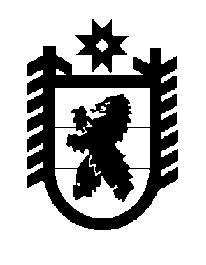 Российская Федерация Республика Карелия    ПРАВИТЕЛЬСТВО РЕСПУБЛИКИ КАРЕЛИЯРАСПОРЯЖЕНИЕ                                от  4 декабря 2015 года № 752р-Пг. Петрозаводск Рассмотрев предложение Государственного комитета Республики Карелия по управлению государственным имуществом и организации закупок, учитывая решение Совета Муезерского  муниципального района 
от  5 августа 2015 года № 142 «Об утверждении Перечня объектов государственной собственности Республики Карелия,  предлагаемых для передачи в собственность муниципального образования «Муезерский  муниципальный район»,    в соответствии с Законом Республики Карелия 
от 2 октября 1995 года № 78-ЗРК «О порядке передачи объектов государственной собственности Республики Карелия в муниципальную собственность» передать в муниципальную собственность Муезерского муниципального района от Министерства  здравоохранения и социального развития Республики Карелия государственное имущество Республики Карелия согласно приложению к настоящему распоряжению.           ГлаваРеспублики  Карелия                                                              А.П. ХудилайненПриложение к распоряжению
Правительства Республики Карелия
от  4 декабря 2015 года № 752р-ППЕРЕЧЕНЬ государственного имущества Республики Карелия, передаваемого в муниципальную собственность Муезерского муниципального района_______________№ п/пНаименование имуществаКоличество, штукОбщая стоимость, рублей1.Мобильный лестничный подъемник, модель Т09 «Roby» (Италия)2283240,742.Механизм автоматического открыва-ния дверей, модель DSW-100 (Китай)245600,003.Портативная информационная индук-ционная система, модель «Исток А 2» (Россия)221966,664.Поручень опорный для раковины (Россия)214840,005.Поручень стационарный Г-образный (Россия)28900,006.Поручень U-образный откидной (Россия)218669,647.Тактильные таблички (Россия)66570,00Итого18399787,04